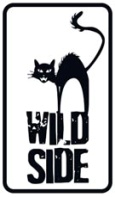 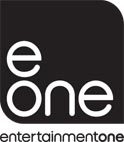 ZOMBIE HUNTERRéalisé par K.KingAvec Danny Trejo, Martin Copping, Clare NiéderpruemSuite à une épidémie, le monde est devenu une terre de désolation infestée de zombies… Pour venger sa famille, Haunter arpente les terres dévastées au volant de son bolide à la recherche de morts-vivants. Gravement blessé, il est recueilli par un groupe de survivants. Ensemble, ils vont partir en quête d’une contrée préservée de l’invasion…UN HOMME SEUL… POUR LES TUER TOUS !Les morts-vivants n'ont qu'à bien se tenir ! Dans cette odyssée en territoire infecté, le vengeur badass Martin Copping fait équipeavec l'incontournable Danny Trejo et un casting de charme. Sexy, fun et explosif,ZOMBIE HUNTER enchaîne punchlines, séquences cultes et éradications sanglantes,et s'impose comme un des dignes fleurons modernes du grindhouse !Un hommage sanglant sans aucune limite,dont la production a été soutenuepar une importante communauté via le site Kickstarter.Le 5 Mars 2014 en DVD, Blu-ray & VOD Matériel promotionnel disponible sur demande - Images et visuels disponibles dans l’Espace Pro via www.wildside.fr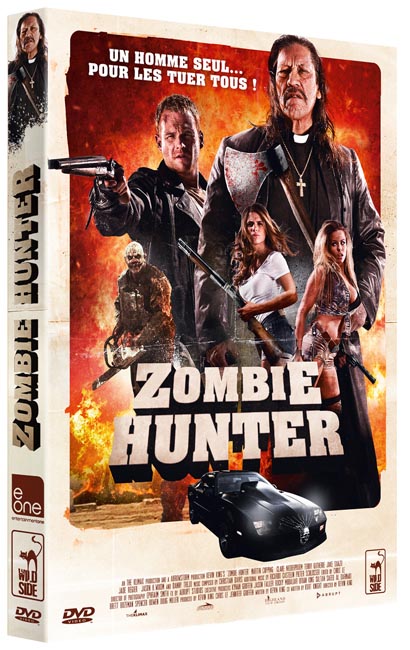 CARACTÉRISTIQUES TECHNIQUES DVDFormat image : 2.35, 16/9ème comp. 4/3Format son : Anglais, Français & AllemandDolby Digital 5.1 & 2.0Sous-titres : Anglais, Français & AllemandDurée : 1h29Prix public indicatif : 19,99 Euros le DVD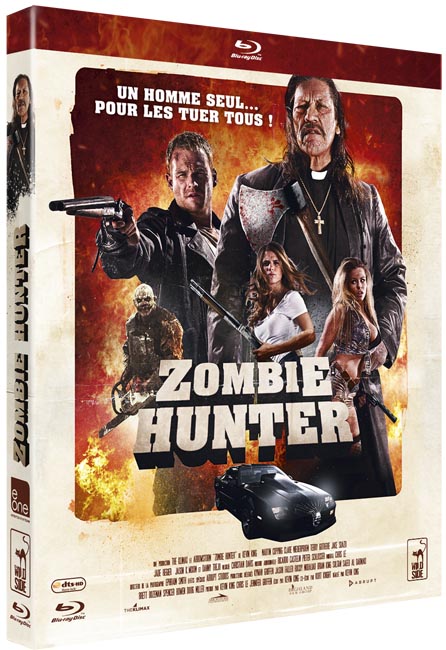 CARACTÉRISTIQUES TECHNIQUES Blu-rayFormat image : 2.35 - Résolution film : 1080, 24pFormat son : Anglais, Français & AllemandDTS HD Master Audio 5.1Sous-titres : Anglais, Français & AllemandDurée : 1H33Prix public indicatif : 19,99 Euros le Blu-ray